Publicado en Torrelavega. el 27/01/2020 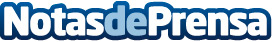 Aldro con el Día Mundial de la Educación AmbientalHay que fomentar que la población desarrolle un sentido de la responsabilidad y tome consciencia de la necesidad de poner el foco de atención en los problemas medioambientales que afectan al planetaDatos de contacto:Aldro 91 591 96 00Nota de prensa publicada en: https://www.notasdeprensa.es/aldro-con-el-dia-mundial-de-la-educacion Categorias: Internacional Nacional Educación Sociedad Ecología Solidaridad y cooperación Consumo Ocio para niños Otras Industrias http://www.notasdeprensa.es